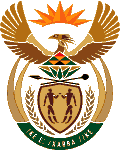 MINISTRY OF ENERGYREPUBLIC OF SOUTH AFRICAPRIVATE BAG x 96, PRETORIA, 0001, Tel (012) 406 7658PRIVATE BAG x 9111, CAPE TOWN, 8000 (021) 469 6412, Fax (021) 465 5980Enquiries: Malusi.ndlovu@energy.gov.za	Memorandum from the Parliamentary Liaison OfficeNational Assembly Question : 	15071507.	Mr M Bagraim (DA) to ask the Minister of Energy:(1)	Whether her department was approached by any political party for any form of funding (a) in the (i) 2013-14, (ii) 2014-15 and (iii) 2015-16 financial years and (b) since 1 April 2016; if so, what are the relevant details in each case;(2)	whether her department provided any form of funding to any political party (a) in the (i) 2013-14, (ii) 2014-15 and (iii) 2015-16 financial years and (b) since 1 April 2016; if not, what is the position in this regard; if so, what are the relevant details in each case?	NW1678E		Reply:(1)(a) (i).	 No      (ii)	 No    (iii)	 No(b) No (2)(a) (i)	 No(ii)	 No(iii)	 No (b) No 